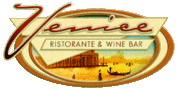 Venice Ristorante & Wine Bar - Wynkoop (Downtown)SparklingVini Spumanti (Sparkling) By The GlassVini Spumanti ItalianiVini Spumanti Francese - ChampagneWhitesVini Bianchi Italiani by The Glass - PiemonteVini Bianchi Italiani by The Glass - VenetoVini Bianchi Italiani by The Glass - MarcheVini Bianchi by The Glass - ChardonnayVini Bianchi Italiani by The Glass - Pinot GrigioVini Bianchi by The Glass - Sauvignon BlancVini Bianchi by The Glass - Riesling/GewurztraminerVini Bianchi Italiani - PiemonteVini Bianchi Italiani - Trentino/Alto AdigeVini Bianchi Italiani - VenetoVini Bianchi Italiani - Friuli V/GVini Bianchi Italiani - ToscanaVini Bianchi Italiani - MarcheVini Bianchi Italiani - AbruzzoVini Bianchi Italiani - CampaniaVini Bianchi Italiani - SiciliaVini Bianchi Italiani - SardegnaVini Bianchi Italiani - Pinot GrigioVini Bianchi - ChardonnayVini Bianchi - Chenin BlancVini Bianchi -  Riesling/GewurztraminerVini Bianchi - Sauvignon BlancVini Bianchi - ViognierVini Bianchi Nuovo Mondo - Miscellaneous VarietiesVini Bianchi - SpagnaVini Bianchi - SloveniaRosésVini Rosati By The GlassVini RosatiRedsVini Rossi Italiani by The Glass - PiemonteVini Rossi Italiani by The Glass - VenetoVini Rossi Italiani by The Glass - ToscanaVini Rossi Italiani by The Glass - SuperTuscanVini Rossi Italiani by The Glass - AbruzzoVini Rossi Italiani by The Glass - PugliaVini Rossi Italiani by The Glass - SiciliaVini Rossi by The Glass - ArgentinaVini Rossi by The Glass - Cabernet SauvignonVini Rossi by The Glass - MerlotVini Rossi by The Glass - Pinot NoirVini Rossi by the glass - Red BlendVini Rossi Italiani - Piemonte - BaroloVini Rossi Italiani - Piemonte - BarbarescoVini Rossi Italiani - Piemonte - NebbioloVini Rossi Italiani - Piemonte - DolcettoVini Rossi Italiani - Piemonte - BarberaVini Rossi Italiani - Trentino/Alto AdigeVini Rossi Italiani - Friuli/V.G.Vini Rossi Italiani - Veneto - AmaroneVini Rossi Italiani - VenetoVini Rossi Italiani - ToscanaVini Rossi Italiani - Toscana - ChiantiVini Rossi Italiani - Toscana - Rosso di MontalcinoVini Rossi Italiani - Toscana - Brunello di MontalcinoVini Rossi Italiani - Toscana - Vino Nobile di MontepulcianoVini Rossi Italiani - Toscana - Super TuscanVini Rossi Italiani - UmbriaVini Rossi Italiani - AbruzzoVini Rossi Italiani - CampaniaVini Rossi Italiani - PugliaVini Rossi Italiani - CalabriaVini Rossi Italiani - SiciliaVini Rossi Italiani - SardegnaVini Rossi - Cabernet SauvignonVinni Rossi - Meritage / Red BlendsVini Rossi - MerlotVini Rossi - Pinot NoirVini Rossi - ZinfandelVini Rossi - Syrah - ShirazVini Rossi - ArgentinaVIni Rossi - SpagnaVini Rossi - South AfricaVini Rossi Vecchio MondoVini Rossi - FranciaDessertsUngrouped Dessert WinesVini Dolci By The GlassVini Dolci By The Glass - PortVini Dolci By The Glass - Sauternes1005-10Bisol, "Jeio", Brut NV Glera, Prosecco12 1012Moillard "Crémant de Bourgogne" Brut Rosé 2018 Pinot Noir, Gamay, France, Burgundy15 1017Contadi Castaldi "Franciacorta Brut" NV Sparkling Blend, Italy, Lombardia, Franciacorta20 1005-10Bisol, "Jeio", Brut NV Glera, Prosecco45 1017Contadi Castaldi "Franciacorta Brut" NV Sparkling Blend, Italy, Lombardia, Franciacorta78 2023Bisol, Cartizze 2023 Glera, Valdobbiadene Superiore140 3024Moillard NV Pinot Noir/ Chardonnay, Burgundy55 1012Moillard "Crémant de Bourgogne" Brut Rosé 2018 Pinot Noir, Gamay, France, Burgundy60 2019Champagne Pannier NV Pinot Noir/ Chardonnay, Champagne98 3017Champagne Pannier Rose NV Pinot Noir/ Chardonnay, Champagne123 3022Gran Moraine "Brut Rosé" NV Chardonnay, Pinot Noir, Oregon, Willamette Valley, Yamhill-Carlton123 2021Goutorbe-Bouillot "Reflets de Rivière" Brut NV Pinot Meunier, Chardonnay, Pinot Noir, France, Champagne125 3023Billecart-Salmon "Brut Réserve" NV Pinot Noir, Chardonnay, Pinot Meunier, France, Champagne136 2020Cuvee 17 NV Chardonnay, Pinot Noir, Meunier, Champagne140 2030Taittinger "La Francaise" NV Chardonnay, Pinot Noir, Pinot Meunier, France, Champagne140 3012Delamotte "Brut" NV Chardonnay, Pinot Noir, Pinot Meunier, France, Champagne147 2026Moët & Chandon "Impérial" Brut NV Pinot Noir, Pinot Meunier, Chardonnay, France, Champagne154 2022Veuve Clicquot "Brut" NV Pinot Noir, Chardonnay, Pinot Meunier, France, Champagne180 2018Bollinger "Special Cuvée" Brut NV Pinot Noir, Chardonnay, Pinot Meunier, France, Champagne220 3010Billecart-Salmon "Brut Sous Bois" NV Chardonnay, Pinot Noir, Pinot Meunier, France, Champagne322 D1/5Moët & Chandon "Nectar Impérial Rosé" NV Pinot Noir, Pinot Meunier, Chardonnay, France, Champagne420 BBVeuve Clicquot "La Grande Dame" Brut 2012 Pinot Noir, Chardonnay, France, Champagne635 3004Dom Pérignon "Brut" 2012 Chardonnay, Pinot Noir, France, Champagne650 Display 1Louis Roederer "Cristal" Brut 2014 Pinot Noir, Chardonnay, France, Champagne890 D1/1Krug, Brut 1995 Pinot Noir, Chardonnay, Pinot Meunier, Reims1630 420 2017 Trebbiano d'Abruzzo, Abruzzo55 1020Vietti "Cascinetta Vietti" Moscato d'Asti 2022 Moscato, Italy, Piedmont, Asti11 1006Monchiero 2021 Arneis, Italy17 1011Pieropan 2021 Garganega, Soave Classico13 1007Garofoli, Macrina 2021 Verdicchio, Verdicchio dei Castelli di Jesi Classico14 1021Sonoma-Cutrer, Russian River Ranches 2021 Chardonnay, Sonoma Coast14 1013Christophe Patrice 2021 Chardonnay, France15 1018Devil's Corner 2021 Chardonnay, Australia, Tasmania15 1024Tramin 2022 Pinot Grigio, Italy, Trentino-Alto Adige14 1019Santa Margherita 2021 Pinot Grigio, Italy, Trentino-Alto Adige, Alto Adige17 1022Pighin "Friuli Grave" 2020 Sauvignon, Italy, Friuli-Venezia Giulia, Friuli Grave15 1023Whitehaven 2021 Sauvignon Blanc, New Zealand, Marlborough15 1028Alfred Graf "Spätlese" Erdener Treppchen Vineyard 2020 Riesling, Germany, Mosel14 1006Monchiero 2021 Arneis, Italy65 4046La Rustia "Erbaluce di Caluso" 2020 Erbaluce, Italy, Piedmont, Northern Piedmont65 3001Marchesi di Barolo "Gavi" 2020 Cortese, Italy, Piedmont, Gavi65 5053Gianni Gagliardo D.O.C.G. 2019 Arneis, La Morra ,Piedmont, Italy65 2009Ghiomo "Arneis" 2021 Arneis, Italy75 3002Michele Chiarlo "Le Marne" Gavi 2020 Cortese, Italy, Piedmont, Gavi75 3018Ramblè Erbaluce Di Caluso  DOCG 2020 Erbaluce Organic, Piedmont, Italy80 2016Pojer & Sandri 2021 Nosiola, Trentino78 D/1Cantina Terlan "Terlaner Classico" 2020 Pinot Blanc, Chardonnay, Sauvignon Blanc, Italy, Trentino-Alto Adige, Alto Adige180 1011Pieropan 2021 Garganega, Soave Classico50 3003Le fornaci 2021 Lugana, Veneto60 5044Suavia "Monte Carbonare" Soave Classico 2020 Garganega, Italy, Veneto, Soave Classico85 2015Livio Felluga 2020 Friulano, Italy, Friuli-Venezia Giulia80 3004Jermann "Vinnae Servus Cella" 2019 Ribolla Gialla, Italy, Friuli-Venezia Giulia, Venezia Giulia IGT85 3008Jermann "Vintage Tunina" 2019 White Blend, Italy, Friuli-Venezia Giulia165 3005Poggio al Tesoro, Solosole 2021 Vermentino, Toscana60 3006Tenuta dell' Ornellaia "Poggio alle Gazze" 2020 Sauvignon Blanc, Viognier, Vermentino, Petit Manseng, Italy, Tuscany, Toscana IGT195 3012Garofoli, Podium, Superiore 2019 Verdicchio, Verdicchio dei Castelli di Jesi Classico80 3009Passolento Riserva 2017 Verdicchio, Marche100 3007Garofoli "Podium" 2014 Verdicchio, Italy, Marche, Verdicchio dei Castelli di Jesi Classico115 3011Fecerunt 2020 Pecorino, Abruzzo60 3010Anima 2020 Trebbiano, Abruzzo77 3013Marramiero 2019 Pecorino, Italy, Abruzzi80 4062Marina Cvetic Riserva D.O.C. 2020 Trebbiano Abruzzese100%, Abruzzo130 3015Villa Matilde "Greco di Tufo" 2020 Greco Bianco, Italy, Campania60 3014Cenatiempo 2019 Biancolella, Ischia Bianco Superiore68 3021Benanti "Contrada Cavaliere" 2019 White Blend, Sicily140 3016Benanti, Pietramarina 2017 Carricante, Etna Bianco Superiore260 2027Agricola Punica "Samas" 2021 Chardonnay, Vermentino, Italy, Sardinia, Isola dei Nuraghi IGT55 3020Sella Mosca 2021 Torbato, Terre Bianche Torbato Alghero60 3026-27Jermann 2022 Pinot Grigio, Italy, Friuli-Venezia Giulia65 1019Santa Margherita 2021 Pinot Grigio, Italy, Trentino-Alto Adige, Alto Adige68 3025Trimbach "Reserve" 2017 Pinot Gris, France, Alsace84 1021Sonoma-Cutrer, Russian River Ranches 2021 Chardonnay, Sonoma Coast55 1013Christophe Patrice 2021 Chardonnay, France58 1018Devil's Corner 2021 Chardonnay, Australia, Tasmania58 3030Böen 2019 Chardonnay, California, Central Coast82 4049Louis Jadot "Pouilly Fuisse" 2022 Chardonnay, Beaune - France85 4050Patz & Hall "Sonoma Coast" 2019 Chardonnay, California, Sonoma Coast85 4052Loibner Smaragd 2017 Chardonnay, Austria88 4053Vire-Clesse 2020 Chardonnay, Francia90 4054-55Castiglion del Bosco 2019 Chardonnay, Italy, Tuscany91 4070-71Stag's Leap "Karia" Chardonnay 2021 99.5% Chardonnay, .5% Muscat Canelli, California, Napa Valley95 4056-57Jordan 2020 Chardonnay, California, Russian River Valley100 8058-59Francois Berthenet 2019 Chardonnay, France100 8061Sandhi "Sta. Rita Hills" 2018 Chardonnay, California, Santa Rita Hills100 8053Gran Moraine 2017 Chardonnay, Yamhill-Carlton100 8046Moreau-Naudet, Les Pargues, Vieilles Vignes 2018 Chardonnay, Chablis107 4058-59Cakebread Cellars 2021 Chardonnay, California, Napa Valley110 6066Hamilton Russell 2020 Chardonnay, South Africa, Walker Bay, Hemel-En-Aarde Valley110 4060-61Jackson Estate 2020 Chardonnay, California, Santa Maria Valley115 6022ADomaine Ninot "Grésigny" Rully 1er Cru 2020 Chardonnay, France, Burgundy, Côte Chalonnaise130 8042Far Niente 2021 Chardonnay, Napa Valley140 4063Genot-Boulanger, En Lulunne 2018 Chardonnay, Beaune144 D4-6Sbragia, Gamble Ranch 2005 Chardonnay, Napa Valley150 4064Chassagne Montrachet Les chaumees 2017 White Burgundy, Francia165 3028Beringer "Private Reserve" 2019 Chardonnay, California, Napa Valley165 5052Castello della Sala "Cervaro della Sala" 2021 Chardonnay, Italy, Umbria165 4065Hartford Court "Stone Côte Vineyard" 2019 Chardonnay, California, Sonoma Coast165 4066Merryvale "Silhouette" 2018 Chardonnay, California, Napa Valley175 4067Capensis 2016 Chardonnay, South Africa, Stellenbosch175 4067-68Littorai, Mays Canyon 2019 Chardonnay, Sonoma Coast200 5043Louis Jadot "Chassagne Montrachet" 2019 Chardonnay, France, Burgundy, Côte de Beaune210 D4/3-17027/8Del Dotto "Cinghiale Vineyard" 2019 Chardonnay, California, Sonoma Coast, Fort Ross - Seaview255 8037HdV "Hyde Vineyard" 2018 Chardonnay, California, Napa Valley, Carneros300 8055HdV "Hyde Vineyard" 2019 Chardonnay, California, Napa Valley, Carneros300 D3-1Moreau-Naudet, Montmains 2018 Chardonnay, Chablis Premier Cru312 D3/1Moreau-Naudet, Forêts 2018 Chardonnay, Chablis Premier Cru312 17036Domaine des Comtes Lafon, Clod de la Baronne 2018 Chardonnay, Meursault344 D3-5Domaine Leflaive, Saint-Veran 2018 Chardonnay, Saint-Véran395 D1/1Gaja "Gaia & Rey" 2020 Chardonnay, Italy, Piedmont, Langhe435 D3-6Dominique Lafon, Champ Gain 2019 Chardonnay, Puligny-Montrachet444 17012ADidier Dagueneau "Pur Sang" Pouilly-Fumé 2005 Sauvignon Blanc, France, Loire Valley, Upper Loire1000 17045Domaine de  la Romanee Corton Charlemagne 2020 Chardonnay, France3950 I7045Domaine de la Romanée-Conti "Montrachet" Grand Cru 2020 Chardonnay, France, Burgundy, Côte de Beaune10700 6003BMarquis de Goulaine 2020 Chennin Blanc, Vouvray50 1028Alfred Graf "Spätlese" Erdener Treppchen Vineyard 2020 Riesling, Germany, Mosel55 7018Zeisen 2020 Gruner Veltiner, Austria60 D3-6Domaine Specht "Mandelberg" Grand Cru 2016 Riesling, France, Alsace210 6052Joh. Jos. Prüm "Wehlener Sonnenuhr" Kabinett 2020 Riesling, Germany, Mosel150 6047Domaine Zind Humbrecht, Heimbourg 2019 Reisling, Alsace158 D3-6Domaine Weinbach "Schlossberg" Grand Cru 2018 Riesling, France, Alsace190 6049Yealands 2022 Sauvignon Blanc, New Zealand, Marlborough50 6051Domain  Gilles Lesimple "Sancerre" 2022 Sauvignon Blanc, France, Loire Valley, Upper Loire80 4042Russiz Superiore 2022 Sauvignon, Italy, Friuli-Venezia Giulia, Collio85 7009de Ladoucette "Pouilly-Fumé" 2020 Sauvignon Blanc, France, Loire Valley, Upper Loire110 8051Aperture 2021 Sauvignon Blanc, California, Sonoma County115 6060-61KB by Knights Bridge Estate 2018 Sauvignon Blanc, California, Sonoma County, Knights Valley140 6058-59Saget la Perrière "Mégalithe" Sancerre 2018 Sauvignon Blanc, France, Loire Valley, Upper Loire140 4048Gaja "Alteni di Brassica" 2020 Sauvignon Blanc, Italy, Piedmont, Langhe260 D3-5Meursault 2005 White Bourgogne, Bourgogne - Francia300 17012François Villard, Porcins 2005 Viognier, Condrieu200 6057Meinklang 2021 Gruner Blend, Austria55 8015Muscat Canelli 2020 Muscat Canelli, Mendocino67 8060Massican "Annia" 2021 White Blend, California, Napa Valley95 6067-68Emeritus Hallberg Blanc 2019 Pinot Noir (White), California100 6064Flora Springs "Soliloquy White Blend" 2020 Sauvignon Blanc, Chardonnay, Malvasia, California, Napa Valley168 6062Tilenus 2020 Godello, Spain, Castilla y Leon, Bierzo60 7003Joaquin Rebolledo 2020 Godello, Spain75 7004Sky 2019 White Blend, Hungry91 7005Edi Simčič 2013 Sauvignonasse, Slovenia, Goriska Brda102 D1/5Movia, Veliko Belo 2011 Ribolla Gialla, Sauvignon Blanc, Pinot Gris, Brda126 7008Edi Simčič 2001 Chardonnay, Slovenia, Goriska Brda186 1027Monchiero, "Vignolo" N/V Nebbiolo, Piemonte14 1025Daou "Discovery" Rosé 2022 Grenache, California, Paso Robles15 Tenuta Guado al Tasso "Scalabrone" Rose' 2021 Cabernet Sauvignon, Merlot, Syrah, Italy, Tuscany, Bolgheri17 7006-07Jean-Luc Colombo, Cape Bleue 2022 Rosé, Méditerranée50 1025Daou "Discovery" Rosé 2022 Grenache, California, Paso Robles55 1026Tenuta Guado al Tasso "Scalabrone" Rose' 2021 Cabernet Sauvignon, Merlot, Syrah, Italy, Tuscany, Bolgheri65 6053Domaine du Carrou "Sancerre" Rosé 2022 Pinot Noir, France, Loire Valley, Upper Loire70 1008Neirano, "Le Croci" 2020 Barbera, Barbera d'Asti14 1003Franco Serra 2021 Nebbiolo, Italy, Piedmont,15 2028Fontanafredda, "Silver Label", Barolo 2018 Nebbiolo, Italy, Piedmont, Barolo28 1009Zenato "Valpolicella Superiore" 2020 Corvina, Rondinella, Corvinone, Italy, Veneto, Valpolicella14 1029Remo Farina "Amarone della Valpolicella Classico" 2019 Corvina Blend, Italy, Veneto, Valpolicella28 1015Volpaia "Chianti Classico" 2021 Sangiovese, Italy, Tuscany, Chianti16 1016Arceno "Chianti Classico" 2021 Sangiovese 85% - Merlot 15%, Italy, Tuscany, Chianti18 1014Silvio Nardi "Rosso di Montalcino" 2021 Sangiovese, Italy, Tuscany, Montalcino19 2014Tolaini "Al Passo" 2019 Sangiovese, Merlot, Cabernet Sauvignon, Italy, Tuscany, Toscana18 Tenuta dell' Ornellaia "Le Volte" 2021 Super Tuscan Blend, Italy, Tuscany, Toscana IGT21 2001Marramiero "DaMa" 2020 Montepulciano, Italy, Abruzzi, Montepulciano d'Abruzzo15 2002Planeta "La Segreta" 2020 Nero d'Avola, Italy, Sicily13 2012Alta Vista Estate 2020 Malbec, Argentina - Mendoza17 2003Elemental Substance 2021 Cabernet Sauvignon, Washington State13 2008Martin Ray "Napa Valley" 2020 Cabernet Sauvignon, California, Napa Valley18 2013Post & Beam 2021 Cabernet Sauvignon, Napa Valley25 2004Educated Guess 2019 Merlot, California, Napa Valley15 2029Belle Glos "Balade" Santa Maria Valley 2022 Pinot Noir, California, Santa Maria Valley18 2025Emeritus "Hallberg Ranch" 2022 Pinot Noir, California, Sonoma County, Russian River Valley24 2011The Prisoner 2021 Zinfandel, Cabernet Sauvignon, Petite Sirah, Syrah, Charbono, California, Napa Valley28 4001Franco Serra "Barolo" 2018 Nebbiolo, Italy, Piedmont, Langhe110 4002Renato Ratti "Marcenasco" Barolo 2019 Nebbiolo, Italy, Piedmont, Langhe160 4003Vietti, Castiglione 2019 Nebbiolo, Barolo165 4004Cavalier Bartolomeo "Barolo" Altenasso 2016 Nebbiolo, Italy, Piedmont, Langhe195 4005Marcarini "Brunate" Barolo 2016 Nebbiolo, Italy, Piedmont, Langhe210 4006Pio Cesare Barolo 2018 Nebbiolo, Piemonte220 4007Silvano Bolmida "Bussia" Barolo 2013 Nebbiolo, Italy, Piedmont, Langhe220 4008Gianni Gagliardo "Barolo" La Morra 2017 Nebbiolo, Italy, Piedmont, Langhe225 4009Aldo Conterno "Barolo" 2018 Nebbiolo, Italy, Piedmont, Langhe238 4010Enzo Boglietti "Fossati" Barolo 2013 Nebbiolo, Italy, Piedmont, Langhe245 4011Cavalier Bartolomeo San Lorenzo 2015 Nebbiolo, Italy, Piedmont, Langhe250 4012Gaja "DaGromis" 2019 Nebbiolo, Italy, Piedmont, Barolo280 4013Gianni Gagliardo Barolo "Mosconi" 2017 Nebbiolo, Italy, Piedmont, Langhe285 4014Michele Chiarlo, Cerequio 2017 Nebbiolo, Barolo295 4015Renato Ratti "Rocche dell'Annunziata" Barolo 2019 Nebbiolo, Italy, Piedmont, Langhe325 4016Conterno Fantino "Sorì Ginestra" Barolo 2017 Nebbiolo, Italy, Piedmont, Langhe335 4024Gianni Gagliardo, Lazzarito, Vigna Preve 2015 Nebbiolo, Barolo370 D1/3Parusso "Bussia" Barolo 2015 Nebbiolo, Italy, Piedmont, Langhe450 D1/3Luciano Sandrone "Aleste" Barolo 2017 Nebbiolo, Italy, Piedmont, Langhe495 17018AVietti "Lazzarito" 2018 Nebbiolo, Castiglione Falletto550 D1/3Borgogno "Barolo" 1998 Nebbiolo, Italy, Piedmont, Langhe1200 4017Franco Serra "Barbaresco" 2019 Nebbiolo, Italy, Piedmont, Langhe95 4019Col dei Venti "Tùfo Blu" Barbaresco 2018 Nebbiolo, Italy, Piedmont, Langhe115 4018Prunotto Barbaresco 2019 Nebbiolo, Piemonte120 4040Michele Chiarlo "Reyna" Barbaresco 2019 Nebbiolo, Italy, Piedmont, Langhe130 17013AGaja "Barbaresco" 2019 Nebbiolo, Italy, Piedmont, Langhe700 D1/3Gaja 1976 Nebbiolo, Barbaresco1600 D1/3Bruno Giacosa, Riserva 1990 Nebbiolo, Barbaresco2400 4020Massolino 2021 Nebbiolo, Italy, Piedmont, Langhe80 4021Travaglini "Gattinara" 2019 Nebbiolo, Italy, Piedmont, Gattinara80 4022Vigna Granda 2020 Nebbiolo, Langhe82 4023Luciano Sandrone "Valmaggiore" 2020 Nebbiolo, Italy, Piedmont, Alba125 4027Travaglini "Gattinara Riserva" 2017 Nebbiolo, Piemonte165 4028Gaja "Sito Moresco" 2021 Nebbiolo, Merlot, Cabernet Sauvignon, Piemonte185 D4Ghiomo "Sansteu" 2019 Nebbiolo, Italy, Piedmont, Alba245 4029Luciano Sandrone "Dolcetto d'Alba" 2021 Dolcetto, Italy, Piedmont, Alba65 4031Ghiomo Lavai 2021 Barbera, Alba, Piedmont65 4032Luciano Sandrone "Barbera d'Alba" 2020 Barbera, Italy, Piedmont, Alba87 4033Michele Chiarlo "La Court" 2018 Barbera, Italy, Piedmont, Asti125 4034Kaltern 2021 Schiava, Trentino/Alto Adige65 4030Pojer e Sandri 2021 Pinot Nero, Italy, Trentino-Alto Adige95 4035Cantina Terlan, Gries, Riserva 2019 Lagrein, Alto Adige105 4036Uvarara 2013 Red Blend, Lombardia130 4037Cantina Terlan "Porphyr" Riserva 2018 Lagrein, Italy, Trentino-Alto Adige, Alto Adige190 5050Russiz Superiore 2021 Cabernet Franc, Italy, Friuli-Venezia Giulia, Collio90 17022ARonchi di Cialla, Schioppettino di Cialla 1995 Schioppettino, Colli Orientali del Friuli174 17035BRonchi di Cialla, Schioppettino di Cialla 1985 Schioppettino, Colli Orientali del Friuli240 1029Remo Farina "Amarone della Valpolicella Classico" 2019 Corvina Blend, Italy, Veneto, Valpolicella110 6018Degani "Amarone della Valpolicella Classico" 2019 Corvina, Rondinella, Corvinone, Altre, Italy, Veneto, Valpolicella140 6002Michele Castellani "Colle Cristi" Collezione Ca del Pipa 2017 Corvina Blend, Italy, Veneto, Valpolicella145 6001Corte Fornaledo Classico D.O.C.G. 2017 Corvina, Rondinella & Molinra, Veneto,Italia150 7020Buglioni "Il Lussurioso" Amarone 2017 Red Blend, Italy, Veneto, Valpolicella155 6003Bertani "Amarone Valpantena" 2018 Corvina Veronese, Rondinella, Italy, Veneto, Valpolicella155 6004Zenato Amarone della Valpolicella  DOCG 2017 80% Corvina, 10% Rondinella and 10% Croatina and Oseleta, Italy, Veneto, Amarone della Valpolicella Classico175 6006Allegrini 2018 Corvina Blend, Amarone della Valpolicella Classico180 6005Tommasi "Amarone della Valpolicella Classico" 2017 Corvina, Corvinone, Rondinella, Oseleta, Italy, Veneto, Valpolicella195 D2/4Roccolo Grassi 2015 Red Blend, Amarone della Valpolicella265 17034Bertani "Amarone della Valpolicella Classico" 2012 Corvina Veronese, Rondinella, Italy, Veneto, Valpolicella400 D2/3-17034Bertani "Amarone della Valpolicella Classico" 2011 Corvina Veronese, Rondinella, Italy, Veneto, Valpolicella430 D2/5-17034Bertani "Amarone della Valpolicella Classico" 2010 Corvina Veronese, Rondinella, Italy, Veneto, Valpolicella470 D2-5/17025Allegrini "Amarone - Fieramonte" 2013 Corvina Veronese, Corvinone, Rondinella, Oseleta, Italy, Veneto, Valpolicella810 1009Zenato "Valpolicella Superiore" 2020 Corvina, Rondinella, Corvinone, Italy, Veneto, Valpolicella52 6009Allegrini "Palazzo Della Torre" 2019 Corvina Veronese, Corvinone, Rondinella, Sangiovese, Italy, Veneto, Veronese IGT55 6013Zenato "Ripassa" 2019 Corvina Blend, Italy, Veneto, Valpolicella Superiore80 6014Bertani, Secco 2019 Corvina, Sangiovese Grosso, Syrah, Cabernet Sauvignon, Verina90 6015Bertani "Valpolicella Ripasso" 2019 Corvina Veronese, Merlot, Rondinella, Italy, Veneto, Valpolicella90 5029Silio 2021 Ciliegiolo, Toscana80 5030Rodáno 2019 Sangiovese, Chianti Classico55 5031Castellare "Chianti Classico" 2021 Sangiovese, Italy, Tuscany, Chianti Classico68 5032Lilliano "Chianti Classico" 2019 Sangiovese, Colorino, Merlot, Italy, Tuscany, Chianti70 5033Rodáno, Viacosta, Riserva 2019 Sangiovese, Chianti Classico92 5034Ruffino Ducale Chianti Classico, "Gold Riserva" 2019 Sangiovese, Tuscany110 5035Nozzole "La Forra" Riserva 2019 Sangiovese, Chianti Classico125 5042Marchese Antinori "Chianti Classico Riserva" 2020 Sangiovese, Italy, Tuscany, Chianti150 5036Tenuta di Arceno "Strada al Sasso" Chianti Classico Riserva 2018 Red Blend, Italy, Tuscany, Chianti210 1014Silvio Nardi "Rosso di Montalcino" 2021 Sangiovese, Italy, Tuscany, Montalcino76 5001Col d'Orcia "Brunello di Montalcino" 2017 Sangiovese, Italy, Tuscany, Montalcino140 5002Terra Rossa "Brunello di Montalcino" 2017 Sangiovese, Italy, Tuscany, Montalcino140 5004La Togata "Brunello di Montalcino" DOCG 2017 Sangiovese, Italy, Tuscany, Montalcino160 5003Donatella Cinelli Colombini "Brunello di Montalcino Progetto" 2018 Sangiovese, Italy, Tuscany, Montalcino175 5005Camigliano "Brunello di Montalcino" 2017 Sangiovese, Italy, Tuscany, Montalcino180 5006Brunello Casanova di Neri 2018 Sangiovese, Brunello di Montalcino185 5007Altesino "Brunello di Montalcino" 2017 Sangiovese, Italy, Tuscany, Montalcino195 5008Terra Rossa "Riserva" 2015 Sangiovese, Brunello di Montalcino200 5009Il Poggiolo, Riserva 2015 Sangiovese, Brunello di Montalcino210 5010Gaja Pieve Santa Restituta "Brunello di Montalcino" 2018 Sangiovese, Italy, Tuscany, Montalcino255 5011Il Poggione "Vigna Paganelli Reserva" Brunello di Montalcino 2016 Sangiovese, Italy, Tuscany, Montalcino295 17015Brunello di Montalcino La torre "Riserva" 2012 Sangiovese, Toscana300 17036Salicutti, Piaggione 2016 Sangiovese, Brunello di Montalcino300 5013/17018Donatella Cinelli Colombini Riserva 2013 Sangiovese, Brunello di Montalcino335 17026Casanova di Neri, Tenuta Nuova 2017 Sangiovese, Brunello di Montalcino375 17001Col d'Orcia "Brunello di Montalcino" 1997 Sangiovese, Italy, Tuscany, Montalcino441 17019Argiano "Brunello di Montalcino" 2018 Sangiovese, Italy, Tuscany, Montalcino499 17019ABiondi-Santi "Brunello di Montalcino" 2011 Sangiovese, Toscana500 17007ABiondi-Santi "Brunello di Montalcino" 2012 Sangiovese, Italy, Tuscany, Montalcino580 17011ABiondi-Santi "Brunello di Montalcino" 2016 Sangiovese, Italy, Tuscany, Montalcino590 D2/4Biondi-Santi "Brunello di Montalcino" Riserva 1983 Sangiovese, Italy, Tuscany, Montalcino2200 5038Salcheto Nobile 2019 Sangiovese, Toscana70 5040Poliziano "Asinone" 2018 Sangiovese, Italy, Tuscany, Montepulciano180 17011BTenuta San Guido, Sassicaia 2019 Bordeaux Blend, Bolgheri Sassicaia900 17039Antinori "Tignanello" 2013 Red Blend, Italy, Tuscany800 17009/7010BAntinori "Tignanello" 2019 Red Blend, Italy, Tuscany, Toscana IGT600 17033Antinori "Tignanello" 2008 Sangiovese, Cabernet Franc, Cabernet Sauvignon, Italy, Tuscany, Toscana IGT900 D3/4Antinori "Tignanello" 2020 Sangiovese, Cabernet Franc, Cabernet Sauvignon, Italy, Tuscany, Toscana IGT500 17036Antinori "Tignanello" 2015 Sangiovese, Cabernet Franc, Cabernet Sauvignon, Italy, Tuscany, Toscana IGT750 17003Antinori "Tignanello" 2016 Sangiovese, Cabernet Franc, Cabernet Sauvignon, Italy, Tuscany, Toscana IGT700 D2/3Tenuta dell' Ornellaia "Ornellaia" 2019 Cabernet Sauvignon, Merlot, Cabernet Franc, Petit Verdot, Italy, Tuscany, Bolgheri590 5015Tenuta dell' Ornellaia "Le Volte" 2021 Super Tuscan Blend, Italy, Tuscany, Toscana IGT82 5045Tenuta di Arceno "Il Fauno di Arcanum" I.G.T. 2020 Merlot, Cab Franc,Cab Sauv & P Verdot, Italy, Tuscany, Toscana IGT90 5017Gaja Ca' Marcanda Promis 2021 Merlot, Syrah, Sangiovese, Toscana IGT150 5018Tenuta dell' Ornellaia "Le Serre Nuove" 2020 Merlot, Cabernet Sauvignon, Cabernet Franc, Petit Verdot, Italy, Tuscany, Bolgheri180 5019Tenuta di Nozzole, Il Pareto 2018 Cabernet Sauvignon, Toscana Rosso200 5020Gaja Ca' Marcanda "Magari" 2021 Cabernet Franc, Cabernet Sauvignon, Petit Verdot, Italy, Tuscany, Bolgheri215 5021Monteraponi, Baron Ugo 2015 Sangiovese, Toscano Rosso250 5022Tenuta Sette Ponti, Vigna dell'Impero 2016 Sangiovese, Toscana Rosso262 5023/17039Argiano "Solengo" 2018 Cabernet Sauvignon, Petit Verdot, Merlot, Syrah, Italy, Tuscany, Toscana IGT270 D2/2Tenuta di Nozzole, Il Pareto 2013 Cabernet Sauvignon, Italy, Tuscany287 D2/3Fèlsina, Fontalloro 1997 Sangiovese, Toscana Rosso292 17034/D2-3Fèlsina, Fontalloro 1993 Sangiovese, Toscana Rosso308 17027A-BIN 51Avignonesi-Capannelle "50&50" 2015 Sangiovese, Merlot, Italy, Tuscany, Toscana IGT315 17038Tenuta Guado al Tasso 2020 Cabernet Sauvignon, Merlot, Syrah, Petit Verdot, Italy, Tuscany, Bolgheri320 17032Brancaia, Il Blu 2018 Sangiovese, Merlot, Cabernet Sauvignon, Toscana Rosso330 5026/17017Tenuta Guado al Tasso 2019 Cabernet Sauvignon, Merlot, Syrah, Petit Verdot, Italy, Tuscany, Bolgheri340 5037Querciabella, Camartina 2015 Cabernet Sauvignon, Sangiovese, Tuscana Rosso336 5025Elisabetta Geppetti "Saffredi" 2019 Cabernet Sauvignon, Merlot, Petit Verdot, Italy, Tuscany, Maremma360 5042Biserno Rosso I. G. T. 2020 Cab Franc, Merlot, Cab Sauv, Petit Verdot, Italy, Tuscany, Toscana IGT380 5027Elisabetta Geppetti "Saffredi" 2018 Cabernet Sauvignon, Merlot, Petit Verdot, Italy, Tuscany, Maremma390 17030BGaja Ca' Marcanda "Camarcanda" 2011 Super Tuscan Blend, Italy, Tuscany, Bolgheri392 17040Querciabella, Camartina 2008 Cabernet Sauvignon, Sangiovese, Toscana Rosso396 17035ATenuta Guado al Tasso 2018 Cabernet Sauvignon, Merlot, Syrah, Petit Verdot, Italy, Tuscany, Bolgheri400 17022BGaja Ca' Marcanda "Camarcanda" 2010 Merlot, Cabernet Sauvignon, Cabernet Franc, Italy, Tuscany, Bolgheri410 D2/2Gaja Ca' Marcanda "Camarcanda" 2004 Super Tuscan Blend, Italy, Tuscany, Bolgheri554 D2/4Fontodi "Flaccianello della Pieve" 2012 Sangiovese, Italy, Tuscany, Colli della Toscana Centrale IGT750 17006B/D2-3Solaia 2019 Cabernet Sauvignon, Cabernet Franc, Italy, Tuscany, Toscana IGT890 17008Solaia 2012 Cabernet Sauvignon, Cabernet Franc, Italy, Tuscany, Toscana IGT995 6017Arnaldo Caprai "Collepiano" Sagrantino di Montefalco 2018 Sagrantino, Italy, Umbria120 6018Perticaia "Sagrantino di Montefalco" 2013 Sagrantino, Italy, Umbria, Montefalco155 6020Marina Cvetic 2018 Montepulciano d'Abruzzo, Abruzzo75 6021Marramiero, Inferi, Riserva 2018 Montepulciano, Montepulciano D'Abruzzo105 6025Lacryma Christi del Vesuvio 2021 Piedrosso, Lacryma Christi del Vesuvio100 6027Mastroberardino "Radici" 2017 Aglianico, Italy, Campania, Taurasi182 6028Feudi di San Gregorio "Serpico" 2015 Aglianico, Italy, Campania220 17045Tormaresca, Masseria Maime 2004 Negroamaro, Salento144 6029Moros Riserva 2016 Salice Salentino, Puglia230 6030Librandi "Duca San Felice Riserva" 2019 Gaglioppo, Italy, Calabria, Cirò65 6032Perricone Core 2018 Perricone, Sicily76 6033Graci "Etna Rosso" 2021 Nerello Mascalese, Italy, Sicily, Etna DOC84 6037Planeta "Cerasuolo di Vittoria" DOCG 2019 60% Nero d'Avola - 40% Frappato, Sicilia90 6038Etna 2020 Nerello Mascalese, Sicilia90 6039Benanti, Cappuccio 2019 Nerello Cappuccio, Terre Siciliane98 6041Benanti, Contrada Dafara Galluzzo 2020 Nerello Mascalese, Sicily140 6040Donnafugata "Mille e una Notte" 2018 Nero d'Avola, Italy, Sicily210 5024Centosere 2021 Cannonau, Sardegna56 6010Agricola Punica "Montessu" IGT 2021 Carignano blend, Italy, Sardinia, Isola dei Nuraghi IGT85 8001Cousiño-Macul "Antiguas Reservas" 2019 Cabernet Sauvignon, Chile, Maipo Valley67 2008Martin Ray "Napa Valley" 2020 Cabernet Sauvignon, California, Napa Valley70 8002Penfolds "Bin 389" 2020 Cabernet Sauvignon, Shiraz, Australia105 8003Stags' Leap 2019 Cabernet Sauvignon, California, Napa Valley140 8011Aperture 2021 Cabernet Sauvignon, California, Alexander Valley158 8013Jordan 2018 Cabernet Sauvignon, California, Alexander Valley165 8014Stag's Leap Wine Cellars, Artemis 2020 Cabernet Sauvignon, Napa Valley190 17034AMt. Brave 2018 Cabernet Sauvignon, Mt. Veeder265 8025Dunn 2018 Cabernet Sauvignon, Napa Valley270 8026Robert Mondavi "Oakville" 2019 Cabernet Sauvignon, California, Napa Valley, Oakville285 8027Knights Bridge 2017 Cabernet Sauvignon, California, Sonoma County, Knights Valley290 D4-3Del Dotto Caves 2020 Cabernet Sauvignon, California, Napa Valley299 8037/8038Far Niente 2019 Cabernet Sauvignon, Napa Valley300 8004Nickel & Nickel State Ranch "youngtville" 2019 Cabernet Sauvignon, Napa343 8016Double Diamond 2019 Cabernet Sauvignon, California, Napa Valley, Oakville360 17002Silver Oak "Napa Valley" 2017 Cabernet Sauvignon, California, Napa Valley380 17023Daou "Soul of a Lion" 2019 Cabernet Sauvignon, California, Paso Robles385 17024Fortunate Son "The Dreamer" 2018 Cabernet Sauvignon, California, Napa Valley395 17037Robert Mondavi, Reserve 2010 Cabernet Sauvignon, Oakville400 D4-6Beringer "Private Reserve" 2017 Cabernet Sauvignon, California, Napa Valley427 17025Beringer "Private Reserve" 2018 Cabernet Sauvignon, California, Napa Valley427 D4-2Clos du Val "Stags Leap District" - Yettalil 2019 Cabernet Sauvignon, California, Napa Valley, Stags Leap District504 D4Robert Mondavi, Reserve 1998 Cabernet Sauvignon, Napa Valley644 D4Decoy "Sonoma County" 2019 Cabernet Sauvignon, California, Sonoma County650 17032Knights Bridge "Beckstoffer To Kalon Vineyard" 2011 Cabernet Sauvignon, California, Napa Valley750 D2/4Gaja, Darmagi 2010 Cabernet Sauvignon, Italy, Piedmont756 17026Patrimony 2018 Cabernet Franc, California, Paso Robles790 17024Opus One 2018 Cabernet Sauvignon, Petit Verdot, Merlot, Cabernet Franc, Malbec, California, Napa Valley, Oakville1250 17042Lokoya "Spring Mountain District" 2018 Cabernet Sauvignon, California, Napa Valley, Spring Mountain District1250 17021Opus One 2009 Cabernet Sauvignon, Petit Verdot, Merlot, Cabernet Franc, Malbec, California, Napa Valley, Oakville1625 17028Hundred Acre, Ark Vineyard 2018 Cabernet Sauvignon, Napa Valley2000 17033Hundred Acre "Dark Ark" 2016 Cabernet Sauvignon, California, Napa Valley2250 DisplayJordan 2008 Cabernet Sauvignon, California, Alexander Valley2275 DisplayJordan 2010 Cabernet Sauvignon, California, Alexander Valley3900 17019BScreaming Eagle 2019 Cabernet Sauvignon, California, Napa Valley, Oakville5990 D4ZD, Abacus MV Cabernet Sauvignon, Napa Valley6200 17033Screaming Eagle 2020 Cabernet Sauvignon, California, Napa Valley, Oakville6250 8005Paraduxx "Proprietary Red" 2019 Cabernet Sauvignon, Zinfandel, California, Napa Valley98 2011The Prisoner 2021 Zinfandel, Cabernet Sauvignon, Petite Sirah, Syrah, Charbono, California, Napa Valley100 8006Matthiasson 2019 Schioppettino, Napa Valley118 8047Orin Swift "8 Years in the Desert" 2021 Zinfandel, Petite Sirah, Syrah, California120 8057Meerlust "Rubicon" 2017 Cabernet Sauvignon, Merlot, Cabernet Franc, Petit Verdot, South Africa, Stellenbosch120 8017Westwood, Annadel Gap Vin. 2016 Cabernet Sauvignon, Grenache, Syrah, Mourvèdre, Sonoma Valley142 8018Orin Swift "Papillon" 2021 Cabernet Sauvignon, Merlot, Petit Verdot, Malbec, Cabernet Franc, California, Napa Valley180 8028Hiyu Farms "Corvus" 2017 Red Field Blend, Columbia Gorge182 8029Aperture "Sonoma Red Blend" 2020 Cab Sauv,Malbec,Merlot & Cab Frank, California, Alexander Valley192 8024Justin "Isosceles" 2020 Cab Sauv, Cab Franc & Merlot, California, Paso Robles215 17005Opus One "Overture" NV Cabernet Sauvignon, Merlot, Cabernet Franc, Petit Verdot, Malbec, California, Napa Valley, Oakville380 D4-4/!7007BMerryvale "Profile" 2017 Red Bordeaux Blend, California, Napa Valley420 17030AFortunate Son "The Diplomat" 2018 Cabernet Sauvignon, Merlot, Petite Sirah, California, Napa Valley495 17044Pahlmeyer "Proprietary Red" 2017 Red Bordeaux Blend, California, Napa Valley600 17043Patrimony "Cave des Lions" 2018 Cabernet Sauvignon, Cabernet Franc, California, Paso Robles875 D4-4Opus One 2019 Cabernet Sauvignon, Petit Verdot, Merlot, Cabernet Franc, Malbec, California, Napa Valley, Oakville899 17014BAlexander Valley Vineyards "Cyrus" 2003 Cabernet Sauvignon, Merlot, Cabernet Franc, Petit Verdot, Malbec, California, Alexander Valley1190 17013BOpus One 2014 Red Bordeaux Blend, California, Napa Valley, Oakville2625 8009Duckhorn 2020 Merlot, California, Napa Valley132 D4-5Twomey 2004 Merlot, California, Napa Valley192 D4-6Oberon 2005 Merlot, California, Napa Valley250 4044Cantina di Caldaro, Pinot Nero 2022 Pinot Nero, Alto Adige55 Duck Pond 2021 Pinot Noir, Oregon, Willamette Valley60 8007Carmel Road 2021 Pinot Noir, California, Monterey County70 2029Belle Glos "Balade" Santa Maria Valley 2022 Pinot Noir, California, Santa Maria Valley70 8008Elk Cove 2021 Pinot Noir, Oregon, Willamette Valley78 8019King Estate 2021 Pinot Noir, Oregon, Willamette Valley81 2025Emeritus "Hallberg Ranch" 2022 Pinot Noir, California, Sonoma County, Russian River Valley90 8041-42Résonance 2021 Pinot Noir, Oregon, Willamette Valley, Yamhill-Carlton100 4039Cantina Terlan, Monticol 2019 Pinot Nero, Alto Adige112 8031Génot-Boulanger "Sazenay" Mercurey 1er Cru 2019 Pinot Noir, France, Burgundy, Côte Chalonnaise140 8030Penner-Ash 2021 Pinot Noir, Oregon, Willamette Valley140 8048-49Gran Moraine 2021 Pinot Noir, Yamhill-Carlton-Oregon150 8032Maggy Hawk "Afleet" 2017 Pinot Noir, California, Anderson Valley150 8053Patz & Hall "Gap's Crown Vineyard" 2017 Pinot Noir, California, Sonoma Coast160 8033Goldeneye 2021 Pinot Noir, California, Anderson Valley165 8012Domaine Francois Buffet 2015 Pinot Noir, Burgundy172 8052Gevrey Chambertin 2021 Pinot Noir, France180 D4-5Argyle "Spirithouse" Reserve Series 2004 Pinot Noir, Oregon, Willamette Valley, Dundee Hills196 D4-5Dierberg "Santa Maria Valley" 2005 Pinot Noir, California, Santa Maria Valley200 8050Littorai, Wendling Vineyard Block E 2018 Pinot Noir, Anderson Valley210 17029Del Dotto "Cinghiale Vineyard" 2018 Pinot Noir, California, Sonoma Coast225 8046ZD "Founder's Reserve" 2021 Pinot Noir, California, Napa Valley, Carneros225 8036Domaine Serene "Evenstad Reserve" 2018 Pinot Noir, Oregon, Willamette Valley250 D3-5Robert Chevillon "Les Bousselots" Nuits-Saint-Georges 1er Cru 2018 Pinot Noir, France, Burgundy, Côte de Nuits313 17020AHanzell 1988 Pinot Noir, Sonoma Valley350 D4Belle Glos "Taylor Lane Vineyard" 2011 Pinot Noir, California, Sonoma Coast368 17004Domaine de la Romanée-Conti "Echezeaux" 2019 Pinot Noir, France, Burgundy, Côte de Nuits1875 17035Domaine de la Romanée-Conti "Echezeaux" 2020 Pinot Noir, France, Burgundy, Côte de Nuits1950 17003Domaine de la Romanée-Conti "Grands Échézeaux" 2017 Pinot Noir, France, Burgundy, Côte de Nuits3185 17035Domaine de la Romanee Conti "Richebourg" 2019 Pinot Noir, France, Burgundy, Côte de Nuits4990 17035Domaine de la Romanée-Conti "Romanée St. Vivant" 2020 Pinot Noir, France, Burgundy, Côte de Nuits5200 17003Domaine de la Romanée-Conti "Romanée St. Vivant" 2019 Pinot Noir, France, Burgundy, Côte de Nuits5275 17035Domaine de la Romanee Conti "La Tache" 2019 Pinot Noir, France, Burgundy, Côte de Nuits5990 8010Ridge, Three Valleys 2021 Zinfandel, Sonoma County86 8022Frog's Leap 2019 Zinfandel, Napa Valley145 8034Hartford "Fanucchi-Wood Road Vineyard" 2018 Zinfandel, California, Russian River Valley145 8039Radio-Coteau, Lemorel 2017 Zinfandel, Sonoma Coast161 8061Jolie-Laid 2018 Syrah, California, North Coast110 D4-5Bridlewood "Estate" 2002 Syrah, Santa Ynez Valley192 D4-5Penfolds 798 2017 Shiraz, Barossa Valley420 8043Piattelli "Trinità Grand Reserve" 2020 Malbec, Cabernet Sauvignon, Merlot, Argentina, Mendoza, Lujan de Cuyo60 8023Punto Final "Reserva" 2020 Malbec, Argentina, Mendoza68 8045Altamana "Grande Réserve" 2018 Malbec, Chile, Maule Valley88 8040Catena Alta "Historic Rows" 2018 Cabernet Sauvignon, Argentina, Mendoza137 D4-6Devil Proof 2018 Malbec, California, Alexander Valley325 6011Abadia de San Quirce "Reserva" 2012 Tempranillo, Spain, Castilla y Leon, Ribera del Duero88 6012Massuria 2012 Mencia, Castilla y Leon88 D3-6Condado de Haza "Ribera del Duero" 2005 Tempranillo, Spain, Castilla y Leon, Ribera del Duero220 17008BSan Román 2004 Tempranillo, Castilla y León, Toro260 8035Painted Wolf "The Den" 2020 Pinotage, South Africa, Coastal Region50 8062Casa Lapostolle "Cuvée Alexandre" 2021 Carménère, Chile, Rapel Valley, Colchagua Valley77 6022Vidal-Fleury 2018 Red Blend, Saint-Joseph115 6023Rully 1er Cru 2018 Bordeaux, Francia120 6024Château Mongravey 2020 Red Bordeaux Blend, Margaux130 7022Henri Gouges "Nuits-St-Georges" 2019 Pinot Noir, France, Burgundy, Côte de Nuits179 17031/D3-2Clos Saint Jean "Vieilles Vignes" Châteauneuf-du-Pape 2018 Red Rhone Blend, France, Rhône, Southern Rhône180 D3-2Perrin "Les Christins" 2005 Red Rhône Blend, Vacqueyras190 6035Clos de L'Oratoire des Papes 2017 Grenache, Syrah, Mourvèdre, Châteauneuf-du-Pape195 6036Jean-Luc Colombo, Le Rouet Rouge 2013 Syrah, Hermitage210 6042-43M. Chapoutier "La Bernardine" 2005 Red Rhône Blend, France, Rhône, Southern Rhône240 17021A/D3-2Clos Saint Jean "Vieilles Vignes" Châteauneuf-du-Pape 2017 Red Rhone Blend, France, Rhône, Southern Rhône250 17015BRoger Sabon "Cuvée Prestige" Châteauneuf-du-Pape 2016 Red Rhône Blend, France, Rhône, Southern Rhône296 17016AClos Saint Jean "La Combe Des Fous" Châteauneuf-du-Pape 2015 Red Rhône Blend, France, Rhône, Southern Rhône325 17017ARoger Sabon "Cuvée Prestige" Châteauneuf-du-Pape 2013 Red Rhône Blend, France, Rhône, Southern Rhône330 7010Château de Beaucastel "Châteauneuf-du-Pape" 2004 Red Rhône Blend, France, Rhône, Southern Rhône335 6034Château de Beaucastel "Châteauneuf-du-Pape" 2007 Red Rhône Blend, France, Rhône, Southern Rhône335 6046Château de Beaucastel "Châteauneuf-du-Pape" 2009 Red Rhône Blend, France, Rhône, Southern Rhône335 17014APierre Gonon 2018 Syrah, Saint-Joseph435 D3-4Château Pontet-Canet 2005 Cabernet Sauvignon, Merlot, Cabernet Franc, Petit Verdot, France, Bordeaux, Pauillac490 D3-2Cornas 2005 Red Blend, Cotes du Rhone - Francia644 D3-2Auguste Clape 2005 Syrah, Cornas644 D3-4Château Cos d'Estournel 1985 Cabernet Sauvignon, Merlot, Cabernet Franc, Petit Verdot, Saint-Estèphe752 D3-2Domaine Jamet 2005 Syrah, Rhône, Northern Rhône, Côte-Rôtie916 D3-4Château l'Angelus 1988 Red Bordeaux Blend, Saint-Émilion1088 D3-4Château Haut-Brion 1998 Red Bordeaux Blend, Pessac-Léognan1666 17043Château Pétrus 1997 Merlot, Pomerol7200 17043Château Pétrus 2001 Merlot, Pomerol8600 D2-1Louis XIII NV Cognac, Francia320 D2-1Remy Martin XO NV Cognac, Francia45 1004Donnafugata "Ben Ryé" 2019 Zibibbo, Italy, Sicily, Passito di Pantelleria17 1001Vino di Visciola 2021 Visciola - Lacrima, Marche18 Taylor Fladgate, 10 Year NV Port Blend, Portugal, Douro14 Taylor Fladgate, 20 Year NV Port Blend, Portugal, Douro20 BARPenfolds, "Grandfather Rare Tawny" NV Port Blend, Australia40 1002Château Laribotte, Sauternes 2019 Sémillon, Sauvignon Blanc, France, Bordeaux, Sauternais18 